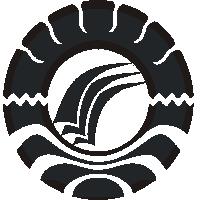 SKRIPSIPENINGKATAN HASIL BELAJAR MATEMATIKA  MELALUI PEMBELAJARAN MATEMATIKA REALISTIK  PADA SISWA KELAS V SDN BONTOMAERO II KECAMATAN  BAJENG KABUPATEN GOWAMARDIANTI074 704 269PROGRAM STUDI PENDIDIKAN GURU SEKOLAH DASAR FAKULTAS ILMU PENDIDIKAN UNIVERSITAS NEGERI MAKASSAR2012